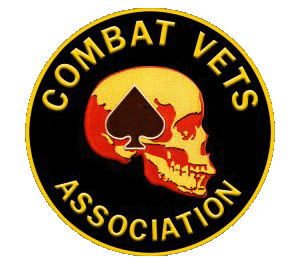 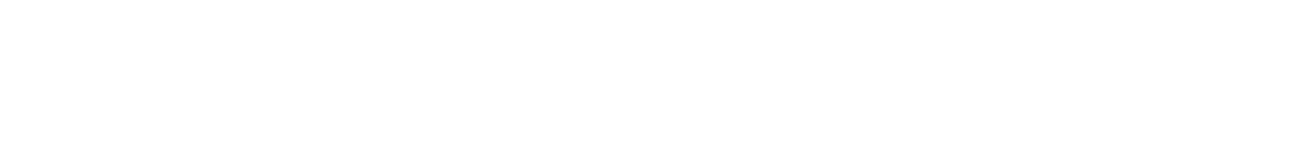 Chapter meetings attended:	Date:18-118-218-318-418-518-618-718-818-918-10TN CVMA sanctioned / National event: Event:	Date:This document will serve as the official application for induction into the TN 18-1 CVMA Long Range Riding Platoon. By listing the above dates, I am certifying that I personally attended and rode to these events. I understand that I must have signed into these events and have been listed as a guest of the chapter on the official recorded minutes.Member signature:  	date:  	LRRP Coordinator signature:  	date:  	